Re-purpose your tin cansFresh fruit and vegetables are great, but tinned food is a brilliant stand-by. Full of vitamins and minerals, it keeps for ages, and as a bonus, you can recycle the tins!Remove the lids carefully, making sure there are no sharp edges; file if necessary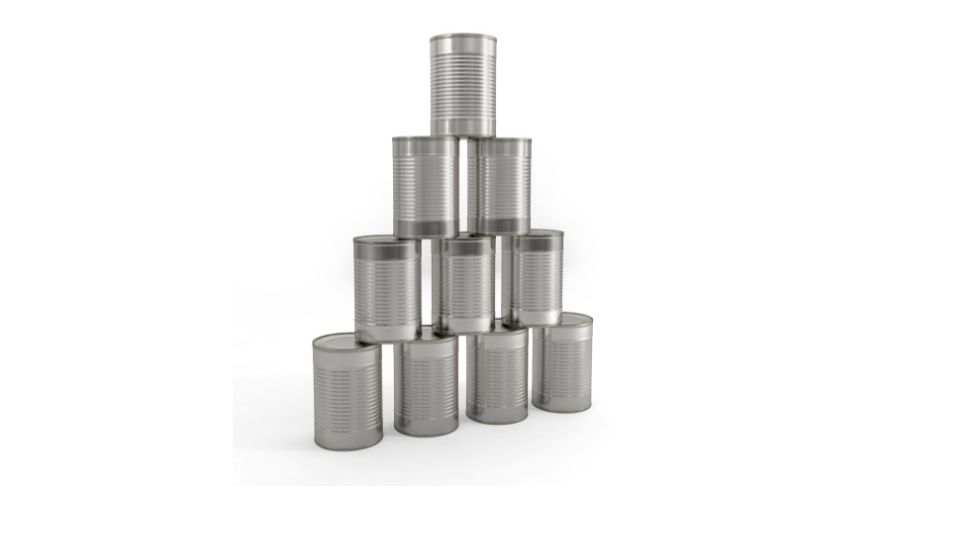 Remove the label and wash (in the dishwasher if possible) Large 450g size tinsMake wonderful planters for seeds and bulbs. With a nail and a hammer, pierce a few holes in the bottom before filling with earth/potting compost and away you go!Make a children’s game for the garden: stack tins in a pyramid and try to knock them down with beanbags or tennis balls. Scoring rules are up to youSmaller 250g size tins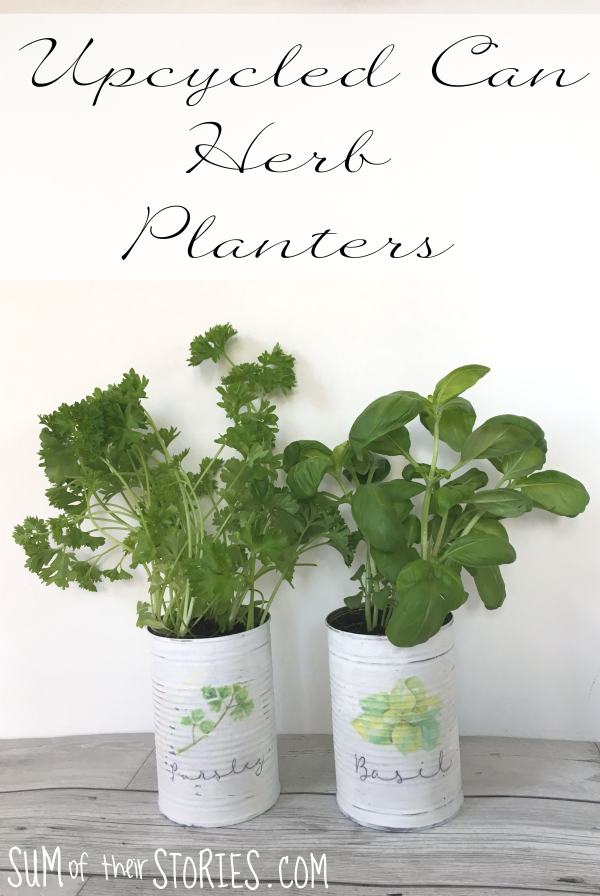 They make great candle holdersPencil pots, storage potsDecorate and use as flower vasesGrow herbs such as basil or parsleyLots more ideas online:https://sustainmycrafthabit.com/upcycled-tin-can-crafts/ 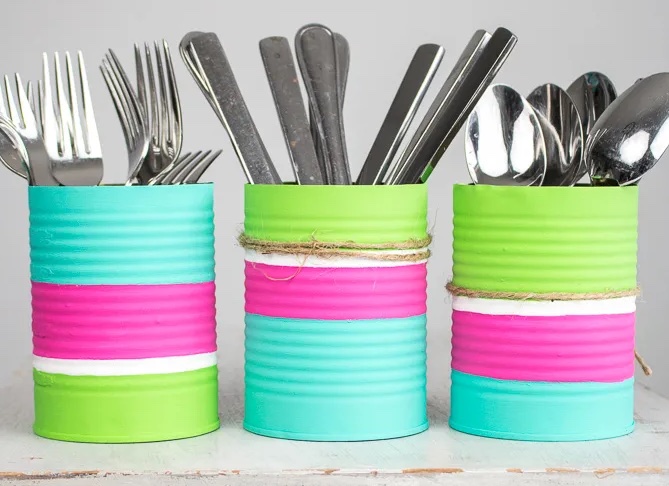 